Improving Mechanics and Grammar for Writing			NoRedInk.com Ms. MauerPlease follow these directions to create a login and to enroll in the class I have created (English 9). Once you have logged on, you can begin working on the assignments that have been set up for you.  Please make sure to manage your time so that all designated assignments are completed by the due dates.Go to https://www.noredink.comClick on STUDENT and complete the fields.   Enter class code: light bell 53Begin the first assignment- Dependent ClausesWork at your own pace, however make sure the assignments are completed by the assigned due dates for class points. Diagnostics are not graded, but for practice.Check your progress and PRACTICE on your own with difficult areas before you take the assigned quizzes. Sometimes, instead of an assigned quiz, you will be required to demonstrate mastery of the grammatical item in a paper/common task for class. For the upcoming narrative task, please be sure to highlight (with yellow) one dependent clause that you correctly use and LABEL it in the comment section.See Ms. Mauer if you have questions.Note: Some of the assignments will be easy for you, however complete them none-the less.  It’s good practice and you can boost your grade with the quiz score.This is what the assignment page will look LIKE once I have assigned several practice and quiz activities (but this is NOT your assignment page!):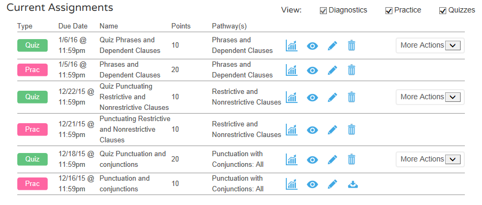 